Bogmarked på BymuseetKøb bøger for kun 10 kr.Gå på opdagelse i spændende bøger og artikler om Helsingørs og Danmarks historie. Find både bøger til den nørdede historieinteresserede, bøger til dem der gerne vil have en letlæst bog og find også et udvalg af børnebøger. Lørdag d 19. juni kl 10-14 åbner Helsingør Bymuseum igen dørene ind til et stort Bogmarked. Succesen fra maj, hvor bogmarkedet blev besøgt af over 100 mennesker, der bar tunge poser med bøger med hjem til reolen, gentages. Der er stadig mange godbidder at få fat i, og desuden har Bymuseet fundet et par nye titler, der nu også sættes til salg.Priserne er uhørt lave fordi Museerne Helsingør under ny ledelse har valgt, at der også skal være plads til nye produkter på museumsbutikkens lager. Igennem årene er der skrevet mange bøger om Helsingørs lokalhistorie, så I skal være hurtige, hvis I vil nå at erhverve jer hyggelig historisk læsning til lænestolen derhjemme.Frivillige fra Helsingør Museumsforening hjalp Bymuseet ved sidste bogsalg. Det gør de også igen. Formanden for foreningen, Tom Sinding udtaler: "Bogsalget var sidst en stor succes, hvor der kom over 130 mennesker. Det viser igen en stor interesse for Helsingørs og Danmarks historie, hvilket vi er meget glade for i museumsforeningen.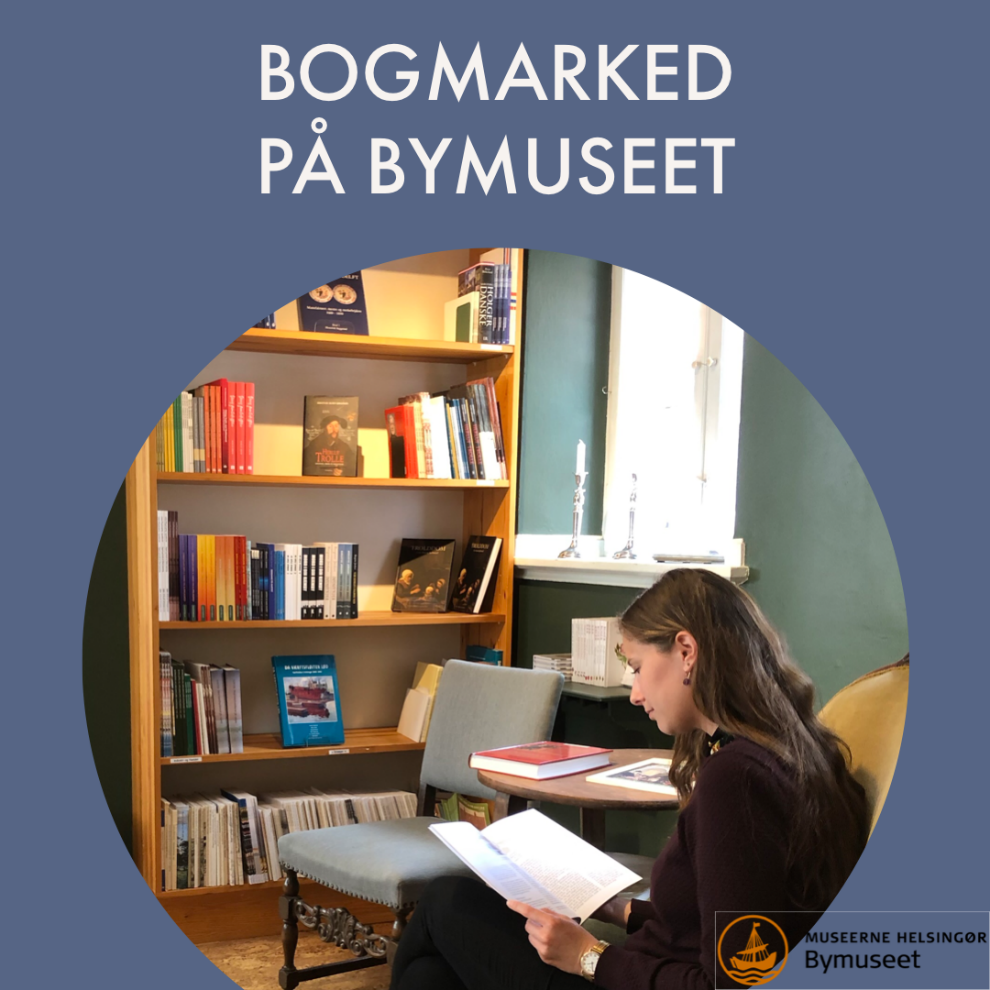 